Programme de reprise d’activité physiqueEBS - U15PlanificationAisance respiratoire = possibilité de parler pendant la courseFartlek = Accélération de 15’’ toutes les 3’ puis retour à un rythme de course normal (entre 9,5 et 13,5km/h). Attention, il ne s’agit pas d’un sprint mais d’une accélération à un rythme beaucoup plus soutenu. (15’’ à allure de course soutenue  2’45’’ à allure de course normale (9,5 – 13,5km/h)  15’’ à allure de course soutenue …)EtirementsEtirements passifs. A partir d’une position de départ confortable il faut étirer lentement et sans à coup le muscle désiré en soufflant. Arrivé à une amplitude maximale tolérée par l’organisme, il faut la tenir pendant 20 secondes. Répéter l’exercice 3 fois après un repos de quelques secondes.Voici une routine d’étirement :Les mollets (= derrière la jambe)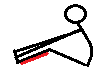 Les ischios-jambiers (= derrière la cuisse)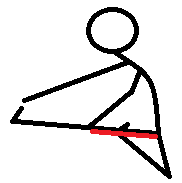 Les adducteurs (= côté interne de la cuisse)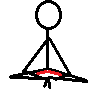 Les quadriceps (= devant de la cuisse)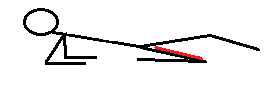 Les fessiers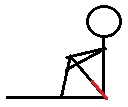 Abdos, pompesGainage :Ventral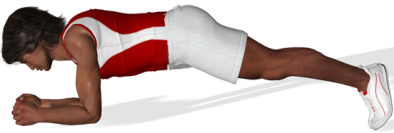 Latéral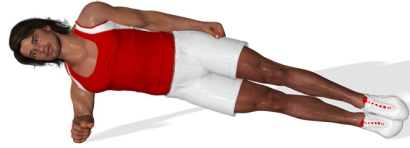 Lombaires (Bas du dos)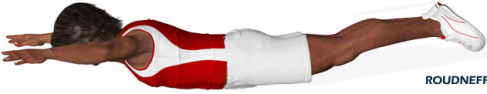 Abdominaux :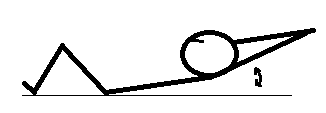 Pompes :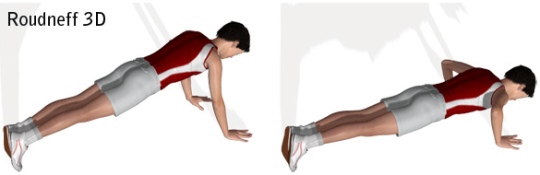 Semaine du 5 au 11 août :Gainage ventrale = 20’’ x 3 séries (15’’ de récup entre chaque série)Gainage latéral = 20’’ x 3 séries (15’’ de récup entre chaque série)Gainage dorsal = 20’’ x 3 séries (15’’ de récup entre chaque série)Abdominaux = 10 répétitions x 3 séries (15’’ de récup entre chaque série)Pompes = 6 x 4 répétitions (20’’ de récup entre chaque série)Mettre 1’ à 2’ de récupération entre chaque exercice.Semaine du 12 au 18 août :Gainage ventrale = 35’’ x 2 séries (20’’ de récup entre chaque série)Gainage latéral = 35’’ x 2 séries (20’’ de récup entre chaque série)Gainage dorsal = 35’’ x 2 séries (20’’ de récup entre chaque série)Abdominaux = 15 répétitions x 3 séries (15’’ de récup entre chaque série)Pompes = 10 x 4 répétitions (20’’ de récup entre chaque série)Mettre 1’ à 2’ de récupération entre chaque exercice.Site pour calculer vos trajets (+ vitesse moyenne …) : www.calculitineraires.frBon courage !!!SemaineLundiMardiMercrediJeudiVendrediSamediDimancheDu 29 Juillet au 4 Août20’ de footing en aisance respiratoire + étirementsRepos20’ de footing en aisance respiratoire + étirementsReposAutre activité (Vélo, tennis, natation …)+ étirementsReposReposDu 5 Août au 11 Août2 x 15’ de courses entrecoupées de 3’ de récup (entre 9,5 et 13,5km/h)+ étirements+ abdos, pompesRepos2 x 15’ de courses entrecoupées de 3’ de récup (entre 9,5 et 13,5km/h)+ étirements + abdos, pompesReposAutre activité (Vélo, tennis, natation …)+étirementsReposReposDu 12 Août au 18 Août7’ : footing en aisance respiratoire20’ : Fartlek+étirements + abdos, pompesRepos7’ : footing en aisance respiratoire20’ : Fartlek+ étirements + abdos, pompesRepos2x 20’ de courses entrecoupées de 3’ de récup entre 10 et 13km/h+ étirementsReposRepos